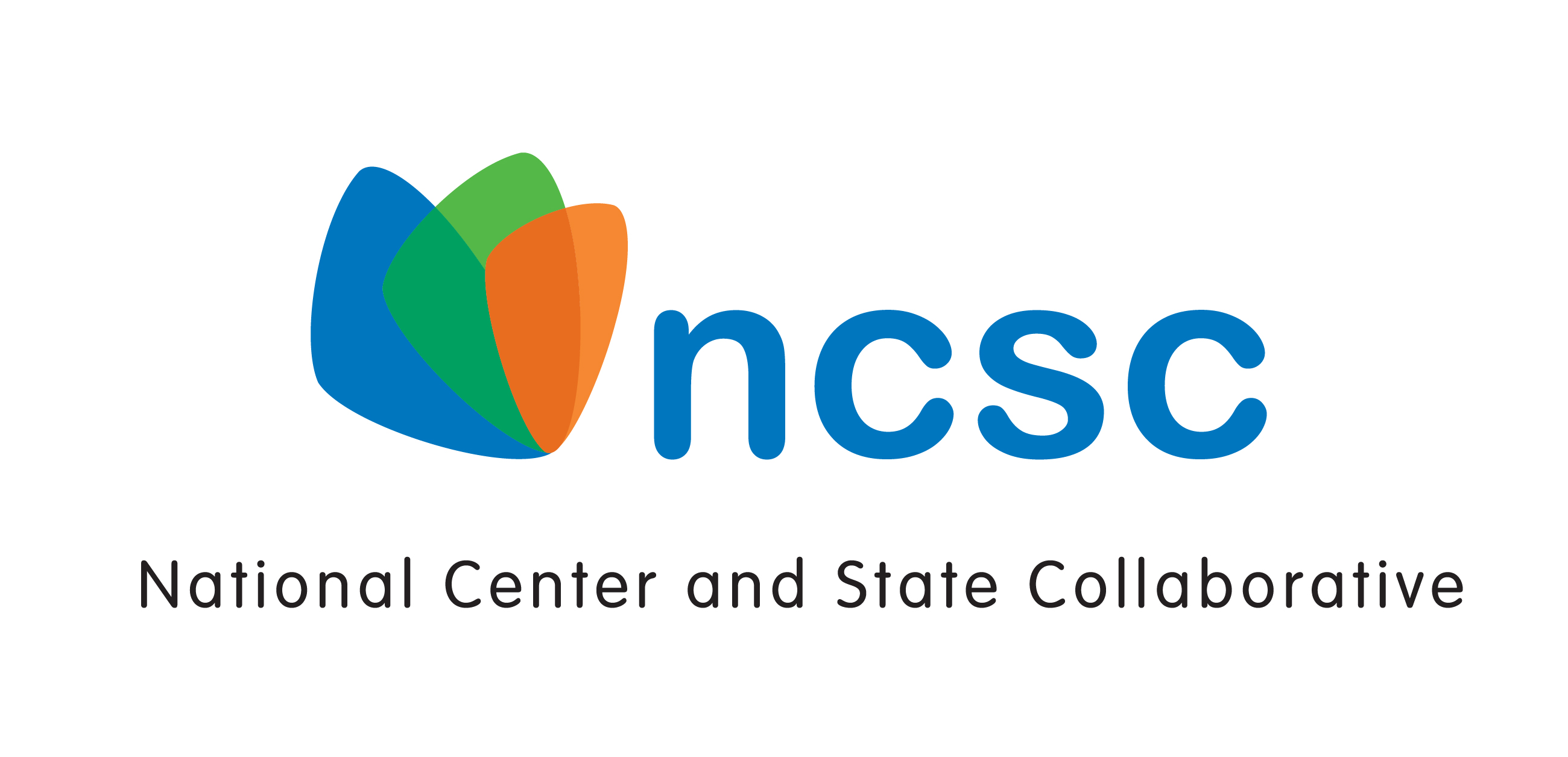 National Center and State Collaborative GSEG ProjectDevelopment and Administration of the Summative AssessmentRFP # 2012-11-01Intent to Bid FormPlease complete the form below and email to robin.taylor@zittels.com if your organization intends to submit a response to the above Request for Proposal. The deadline for submitting this Intent to Bid Form is November 20, 2012.This work is supported by a grant from the US Department of Education, Office of Special Education Programs (H373X100002, Project Officer: Susan.Weigert@ed.gov). The contents do not necessarily represent the policy of the US Department of Education, and no assumption of endorsement by the Federal government should be made. Vendor NameAddressCity, State, ZipName of Person Completing FormTitleSignatureDate